BOOK REPORT FORM: BIOGRAPHY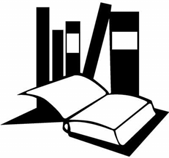 Title	 Author  	The book is a biography of		, who was born on (birth date)	in (birthplace)		.Write a summary of what you learned.What is the most interesting fact about this person?How would you describe this person?If you could meet this person what question would you ask him/her?Would you recommend this book? Why or Why not?